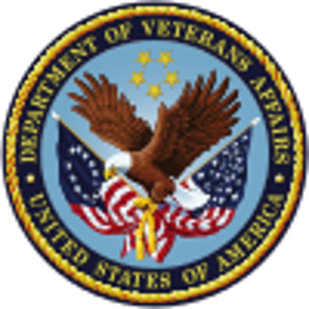 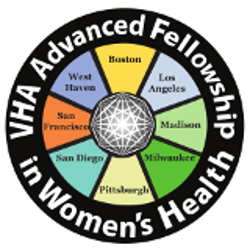 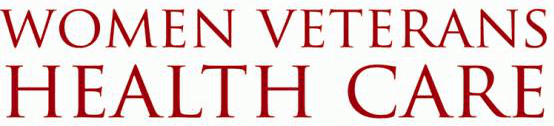 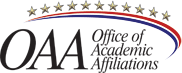 VA Advanced Fellowship in Women’s Health (AFWH) Core CompetenciesApril 21, 2016IntroductionThe VA Advanced Fellowships in Women’s Health (AFWH) were designed to provide fellows with the skills and knowledge to emerge as experts in a variety of areas including the field of clinical women’s health; clinical research; evaluation and program improvement; scholarship; teaching and mentoring; and leading and managing. Each individual fellowship experience however, will be different due to the fellows’ interests and site-specific expertise. To guide fellows during their experience, seven competency areas are described and could form the core of the 2-year fellowship experience:Providing High Quality Clinical CareConducting Research and Evaluating ProgramsTeaching and Educational Program DevelopmentMentoring and Continuous Professional DevelopmentAdvancing Scholarship and Securing Funding Assuming Leadership (Informal)Managing Organizations (Formal)ReferencesBakken, L. L. (2002). An evaluation plan to assess the process and outcomes of a learner-centered training program for clinical research. Medical Teacher, 24(2), 162-168.Gabel, S. (2014). Expanding the scope of leadership training. Academic Medicine, 89(6), 1-5.Sherbino, J., Frank, J.R., & Snell, L. (2014). Defining the key roles and competencies of the clinician-educator of the 21st century: A national mixed-methods study. Academic Medicine, 89(5), 1-7.Srinivasan, M. et al. (2011). “Teaching as a competency”: Competencies for medical educators. Academic Medicine, 86(10), 1211-1220.Providing High Quality Clinical CareProviding High Quality Clinical CareProviding High Quality Clinical CareProviding High Quality Clinical CareProviding High Quality Clinical CareProviding High Quality Clinical CareProviding High Quality Clinical CareAcknowledge gender-related issues and advocate for practices that improve the health of women in general, and female Veterans Provide Veteran-centric care to women in clinical settingsRemain current in physical and mental health issues common to female Veteran populationsPractice interprofessional or team-based care to provide a holistic experience for patientsIdentify cultural biases and acknowledge their influence in practice and clinical carePractice ethical behavior by relying on codes of conduct, current laws, and professional standards of behaviorProvide consultation to providers and others about women’s health and Veteran careAcknowledge gender-related issues and advocate for practices that improve the health of women in general, and female Veterans Provide Veteran-centric care to women in clinical settingsRemain current in physical and mental health issues common to female Veteran populationsPractice interprofessional or team-based care to provide a holistic experience for patientsIdentify cultural biases and acknowledge their influence in practice and clinical carePractice ethical behavior by relying on codes of conduct, current laws, and professional standards of behaviorProvide consultation to providers and others about women’s health and Veteran careAcknowledge gender-related issues and advocate for practices that improve the health of women in general, and female Veterans Provide Veteran-centric care to women in clinical settingsRemain current in physical and mental health issues common to female Veteran populationsPractice interprofessional or team-based care to provide a holistic experience for patientsIdentify cultural biases and acknowledge their influence in practice and clinical carePractice ethical behavior by relying on codes of conduct, current laws, and professional standards of behaviorProvide consultation to providers and others about women’s health and Veteran careAcknowledge gender-related issues and advocate for practices that improve the health of women in general, and female Veterans Provide Veteran-centric care to women in clinical settingsRemain current in physical and mental health issues common to female Veteran populationsPractice interprofessional or team-based care to provide a holistic experience for patientsIdentify cultural biases and acknowledge their influence in practice and clinical carePractice ethical behavior by relying on codes of conduct, current laws, and professional standards of behaviorProvide consultation to providers and others about women’s health and Veteran careAcknowledge gender-related issues and advocate for practices that improve the health of women in general, and female Veterans Provide Veteran-centric care to women in clinical settingsRemain current in physical and mental health issues common to female Veteran populationsPractice interprofessional or team-based care to provide a holistic experience for patientsIdentify cultural biases and acknowledge their influence in practice and clinical carePractice ethical behavior by relying on codes of conduct, current laws, and professional standards of behaviorProvide consultation to providers and others about women’s health and Veteran careAcknowledge gender-related issues and advocate for practices that improve the health of women in general, and female Veterans Provide Veteran-centric care to women in clinical settingsRemain current in physical and mental health issues common to female Veteran populationsPractice interprofessional or team-based care to provide a holistic experience for patientsIdentify cultural biases and acknowledge their influence in practice and clinical carePractice ethical behavior by relying on codes of conduct, current laws, and professional standards of behaviorProvide consultation to providers and others about women’s health and Veteran careAcknowledge gender-related issues and advocate for practices that improve the health of women in general, and female Veterans Provide Veteran-centric care to women in clinical settingsRemain current in physical and mental health issues common to female Veteran populationsPractice interprofessional or team-based care to provide a holistic experience for patientsIdentify cultural biases and acknowledge their influence in practice and clinical carePractice ethical behavior by relying on codes of conduct, current laws, and professional standards of behaviorProvide consultation to providers and others about women’s health and Veteran careAcknowledge gender-related issues and advocate for practices that improve the health of women in general, and female Veterans Provide Veteran-centric care to women in clinical settingsRemain current in physical and mental health issues common to female Veteran populationsPractice interprofessional or team-based care to provide a holistic experience for patientsIdentify cultural biases and acknowledge their influence in practice and clinical carePractice ethical behavior by relying on codes of conduct, current laws, and professional standards of behaviorProvide consultation to providers and others about women’s health and Veteran careActivityActivityDate Objectives MetObjectives MetObjectives MetObjectives MetObjectives MetExamples of Professional Development Activities:Participate in formal women’s health curriculum Attend women’s health conferencesParticipate in journal club about women’s healthAttend VA’s mini-residencyFacilitate a workshop, seminar or other educational opportunity about women’s healthWork in clinical setting(s)Participate in treatment teamsObserve/shadow other providersApply for licensure in your field Participate in monthly women’s health conference callSCAN ECHOMentored practice (i.e. work with senior women’s health practitioners)Precept residents in women’s health clinicExamples of Professional Development Activities:Participate in formal women’s health curriculum Attend women’s health conferencesParticipate in journal club about women’s healthAttend VA’s mini-residencyFacilitate a workshop, seminar or other educational opportunity about women’s healthWork in clinical setting(s)Participate in treatment teamsObserve/shadow other providersApply for licensure in your field Participate in monthly women’s health conference callSCAN ECHOMentored practice (i.e. work with senior women’s health practitioners)Precept residents in women’s health clinicExamples of Professional Development Activities:Participate in formal women’s health curriculum Attend women’s health conferencesParticipate in journal club about women’s healthAttend VA’s mini-residencyFacilitate a workshop, seminar or other educational opportunity about women’s healthWork in clinical setting(s)Participate in treatment teamsObserve/shadow other providersApply for licensure in your field Participate in monthly women’s health conference callSCAN ECHOMentored practice (i.e. work with senior women’s health practitioners)Precept residents in women’s health clinicExamples of Professional Development Activities:Participate in formal women’s health curriculum Attend women’s health conferencesParticipate in journal club about women’s healthAttend VA’s mini-residencyFacilitate a workshop, seminar or other educational opportunity about women’s healthWork in clinical setting(s)Participate in treatment teamsObserve/shadow other providersApply for licensure in your field Participate in monthly women’s health conference callSCAN ECHOMentored practice (i.e. work with senior women’s health practitioners)Precept residents in women’s health clinicExamples of Professional Development Activities:Participate in formal women’s health curriculum Attend women’s health conferencesParticipate in journal club about women’s healthAttend VA’s mini-residencyFacilitate a workshop, seminar or other educational opportunity about women’s healthWork in clinical setting(s)Participate in treatment teamsObserve/shadow other providersApply for licensure in your field Participate in monthly women’s health conference callSCAN ECHOMentored practice (i.e. work with senior women’s health practitioners)Precept residents in women’s health clinicExamples of Professional Development Activities:Participate in formal women’s health curriculum Attend women’s health conferencesParticipate in journal club about women’s healthAttend VA’s mini-residencyFacilitate a workshop, seminar or other educational opportunity about women’s healthWork in clinical setting(s)Participate in treatment teamsObserve/shadow other providersApply for licensure in your field Participate in monthly women’s health conference callSCAN ECHOMentored practice (i.e. work with senior women’s health practitioners)Precept residents in women’s health clinicExamples of Professional Development Activities:Participate in formal women’s health curriculum Attend women’s health conferencesParticipate in journal club about women’s healthAttend VA’s mini-residencyFacilitate a workshop, seminar or other educational opportunity about women’s healthWork in clinical setting(s)Participate in treatment teamsObserve/shadow other providersApply for licensure in your field Participate in monthly women’s health conference callSCAN ECHOMentored practice (i.e. work with senior women’s health practitioners)Precept residents in women’s health clinicExamples of Professional Development Activities:Participate in formal women’s health curriculum Attend women’s health conferencesParticipate in journal club about women’s healthAttend VA’s mini-residencyFacilitate a workshop, seminar or other educational opportunity about women’s healthWork in clinical setting(s)Participate in treatment teamsObserve/shadow other providersApply for licensure in your field Participate in monthly women’s health conference callSCAN ECHOMentored practice (i.e. work with senior women’s health practitioners)Precept residents in women’s health clinicConducting Research and Evaluating ProgramsConducting Research and Evaluating ProgramsConducting Research and Evaluating ProgramsConducting Research and Evaluating ProgramsConducting Research and Evaluating ProgramsConducting Research and Evaluating ProgramsConducting Research and Evaluating ProgramsGain content knowledge by understanding terminology, theoretical constructs and previous research specific to the area of investigationDevelop skills to conduct research through training in research methods and/or experientiallyDefine research question and identify appropriate methods to answer question(s)Analyze data using techniques consistent with the research/evaluation designConduct study using culturally sensitive methods, analyses and reportingMaintain ethical standards of research by receiving IRB approval and assuring confidentiality of dataArticulate the study and its relevance to the effects on the health of womenForm interprofessional teams to create robust study questions to address the complex healthcare challenges facing the delivery of high quality care for female VeteransGain content knowledge by understanding terminology, theoretical constructs and previous research specific to the area of investigationDevelop skills to conduct research through training in research methods and/or experientiallyDefine research question and identify appropriate methods to answer question(s)Analyze data using techniques consistent with the research/evaluation designConduct study using culturally sensitive methods, analyses and reportingMaintain ethical standards of research by receiving IRB approval and assuring confidentiality of dataArticulate the study and its relevance to the effects on the health of womenForm interprofessional teams to create robust study questions to address the complex healthcare challenges facing the delivery of high quality care for female VeteransGain content knowledge by understanding terminology, theoretical constructs and previous research specific to the area of investigationDevelop skills to conduct research through training in research methods and/or experientiallyDefine research question and identify appropriate methods to answer question(s)Analyze data using techniques consistent with the research/evaluation designConduct study using culturally sensitive methods, analyses and reportingMaintain ethical standards of research by receiving IRB approval and assuring confidentiality of dataArticulate the study and its relevance to the effects on the health of womenForm interprofessional teams to create robust study questions to address the complex healthcare challenges facing the delivery of high quality care for female VeteransGain content knowledge by understanding terminology, theoretical constructs and previous research specific to the area of investigationDevelop skills to conduct research through training in research methods and/or experientiallyDefine research question and identify appropriate methods to answer question(s)Analyze data using techniques consistent with the research/evaluation designConduct study using culturally sensitive methods, analyses and reportingMaintain ethical standards of research by receiving IRB approval and assuring confidentiality of dataArticulate the study and its relevance to the effects on the health of womenForm interprofessional teams to create robust study questions to address the complex healthcare challenges facing the delivery of high quality care for female VeteransGain content knowledge by understanding terminology, theoretical constructs and previous research specific to the area of investigationDevelop skills to conduct research through training in research methods and/or experientiallyDefine research question and identify appropriate methods to answer question(s)Analyze data using techniques consistent with the research/evaluation designConduct study using culturally sensitive methods, analyses and reportingMaintain ethical standards of research by receiving IRB approval and assuring confidentiality of dataArticulate the study and its relevance to the effects on the health of womenForm interprofessional teams to create robust study questions to address the complex healthcare challenges facing the delivery of high quality care for female VeteransGain content knowledge by understanding terminology, theoretical constructs and previous research specific to the area of investigationDevelop skills to conduct research through training in research methods and/or experientiallyDefine research question and identify appropriate methods to answer question(s)Analyze data using techniques consistent with the research/evaluation designConduct study using culturally sensitive methods, analyses and reportingMaintain ethical standards of research by receiving IRB approval and assuring confidentiality of dataArticulate the study and its relevance to the effects on the health of womenForm interprofessional teams to create robust study questions to address the complex healthcare challenges facing the delivery of high quality care for female VeteransGain content knowledge by understanding terminology, theoretical constructs and previous research specific to the area of investigationDevelop skills to conduct research through training in research methods and/or experientiallyDefine research question and identify appropriate methods to answer question(s)Analyze data using techniques consistent with the research/evaluation designConduct study using culturally sensitive methods, analyses and reportingMaintain ethical standards of research by receiving IRB approval and assuring confidentiality of dataArticulate the study and its relevance to the effects on the health of womenForm interprofessional teams to create robust study questions to address the complex healthcare challenges facing the delivery of high quality care for female VeteransGain content knowledge by understanding terminology, theoretical constructs and previous research specific to the area of investigationDevelop skills to conduct research through training in research methods and/or experientiallyDefine research question and identify appropriate methods to answer question(s)Analyze data using techniques consistent with the research/evaluation designConduct study using culturally sensitive methods, analyses and reportingMaintain ethical standards of research by receiving IRB approval and assuring confidentiality of dataArticulate the study and its relevance to the effects on the health of womenForm interprofessional teams to create robust study questions to address the complex healthcare challenges facing the delivery of high quality care for female VeteransActivityActivityDate Objectives MetObjectives MetObjectives MetObjectives MetObjectives MetExamples of Professional Development Activities:Complete formal coursework – Epidemiology, Biostatistics, Quantitative Methods, Qualitative Methods, Research MethodologyPerform primary (design study, collect data, analyze data) or secondary (analyze existing data) researchPresent/disseminate research results (presentations, publications)Meet with a librarian for training in databases and set up automatic searches in area of interestAttend national research meeting in one’s areaParticipate in relevant local workshops (mixed methods short course, professional development series)Consult a biostatistician or statistician for study design and analysesGive “job talk” or professional presentation to learn how to convey research and/or receive feedback on research professional development.Attend online VA HSR&D cyberseminar on study designPeer review articles for a journal in one’s areaExamples of Professional Development Activities:Complete formal coursework – Epidemiology, Biostatistics, Quantitative Methods, Qualitative Methods, Research MethodologyPerform primary (design study, collect data, analyze data) or secondary (analyze existing data) researchPresent/disseminate research results (presentations, publications)Meet with a librarian for training in databases and set up automatic searches in area of interestAttend national research meeting in one’s areaParticipate in relevant local workshops (mixed methods short course, professional development series)Consult a biostatistician or statistician for study design and analysesGive “job talk” or professional presentation to learn how to convey research and/or receive feedback on research professional development.Attend online VA HSR&D cyberseminar on study designPeer review articles for a journal in one’s areaExamples of Professional Development Activities:Complete formal coursework – Epidemiology, Biostatistics, Quantitative Methods, Qualitative Methods, Research MethodologyPerform primary (design study, collect data, analyze data) or secondary (analyze existing data) researchPresent/disseminate research results (presentations, publications)Meet with a librarian for training in databases and set up automatic searches in area of interestAttend national research meeting in one’s areaParticipate in relevant local workshops (mixed methods short course, professional development series)Consult a biostatistician or statistician for study design and analysesGive “job talk” or professional presentation to learn how to convey research and/or receive feedback on research professional development.Attend online VA HSR&D cyberseminar on study designPeer review articles for a journal in one’s areaExamples of Professional Development Activities:Complete formal coursework – Epidemiology, Biostatistics, Quantitative Methods, Qualitative Methods, Research MethodologyPerform primary (design study, collect data, analyze data) or secondary (analyze existing data) researchPresent/disseminate research results (presentations, publications)Meet with a librarian for training in databases and set up automatic searches in area of interestAttend national research meeting in one’s areaParticipate in relevant local workshops (mixed methods short course, professional development series)Consult a biostatistician or statistician for study design and analysesGive “job talk” or professional presentation to learn how to convey research and/or receive feedback on research professional development.Attend online VA HSR&D cyberseminar on study designPeer review articles for a journal in one’s areaExamples of Professional Development Activities:Complete formal coursework – Epidemiology, Biostatistics, Quantitative Methods, Qualitative Methods, Research MethodologyPerform primary (design study, collect data, analyze data) or secondary (analyze existing data) researchPresent/disseminate research results (presentations, publications)Meet with a librarian for training in databases and set up automatic searches in area of interestAttend national research meeting in one’s areaParticipate in relevant local workshops (mixed methods short course, professional development series)Consult a biostatistician or statistician for study design and analysesGive “job talk” or professional presentation to learn how to convey research and/or receive feedback on research professional development.Attend online VA HSR&D cyberseminar on study designPeer review articles for a journal in one’s areaExamples of Professional Development Activities:Complete formal coursework – Epidemiology, Biostatistics, Quantitative Methods, Qualitative Methods, Research MethodologyPerform primary (design study, collect data, analyze data) or secondary (analyze existing data) researchPresent/disseminate research results (presentations, publications)Meet with a librarian for training in databases and set up automatic searches in area of interestAttend national research meeting in one’s areaParticipate in relevant local workshops (mixed methods short course, professional development series)Consult a biostatistician or statistician for study design and analysesGive “job talk” or professional presentation to learn how to convey research and/or receive feedback on research professional development.Attend online VA HSR&D cyberseminar on study designPeer review articles for a journal in one’s areaExamples of Professional Development Activities:Complete formal coursework – Epidemiology, Biostatistics, Quantitative Methods, Qualitative Methods, Research MethodologyPerform primary (design study, collect data, analyze data) or secondary (analyze existing data) researchPresent/disseminate research results (presentations, publications)Meet with a librarian for training in databases and set up automatic searches in area of interestAttend national research meeting in one’s areaParticipate in relevant local workshops (mixed methods short course, professional development series)Consult a biostatistician or statistician for study design and analysesGive “job talk” or professional presentation to learn how to convey research and/or receive feedback on research professional development.Attend online VA HSR&D cyberseminar on study designPeer review articles for a journal in one’s areaExamples of Professional Development Activities:Complete formal coursework – Epidemiology, Biostatistics, Quantitative Methods, Qualitative Methods, Research MethodologyPerform primary (design study, collect data, analyze data) or secondary (analyze existing data) researchPresent/disseminate research results (presentations, publications)Meet with a librarian for training in databases and set up automatic searches in area of interestAttend national research meeting in one’s areaParticipate in relevant local workshops (mixed methods short course, professional development series)Consult a biostatistician or statistician for study design and analysesGive “job talk” or professional presentation to learn how to convey research and/or receive feedback on research professional development.Attend online VA HSR&D cyberseminar on study designPeer review articles for a journal in one’s areaTeaching and Educational Program DevelopmentTeaching and Educational Program DevelopmentTeaching and Educational Program DevelopmentTeaching and Educational Program DevelopmentTeaching and Educational Program DevelopmentTeaching and Educational Program DevelopmentTeaching and Educational Program DevelopmentLearn about current educational and content-related teaching practicesAssess learner’s abilities and tailor teaching and communication styles to facilitate their learningCreate curriculum and programs specific to the learning environment, content area, and learner population, specifically in regards to the health of womenPromote sensitivity and responsiveness to learner diversityEvaluate teaching to ensure learners are achieving intended objectivesUse “discipline-based education research” or the “scholarship of teaching and learning” as models to conduct researchSeek and develop the knowledge, skills and attitudes necessary to conduct educational researchDevelop teaching skills that reach beyond the fellows primary profession (e.g., teaching to diverse professional audiences) Learn how to give effective feedbackLearn how to evaluate and remediate student learning challengesLearn about current educational and content-related teaching practicesAssess learner’s abilities and tailor teaching and communication styles to facilitate their learningCreate curriculum and programs specific to the learning environment, content area, and learner population, specifically in regards to the health of womenPromote sensitivity and responsiveness to learner diversityEvaluate teaching to ensure learners are achieving intended objectivesUse “discipline-based education research” or the “scholarship of teaching and learning” as models to conduct researchSeek and develop the knowledge, skills and attitudes necessary to conduct educational researchDevelop teaching skills that reach beyond the fellows primary profession (e.g., teaching to diverse professional audiences) Learn how to give effective feedbackLearn how to evaluate and remediate student learning challengesLearn about current educational and content-related teaching practicesAssess learner’s abilities and tailor teaching and communication styles to facilitate their learningCreate curriculum and programs specific to the learning environment, content area, and learner population, specifically in regards to the health of womenPromote sensitivity and responsiveness to learner diversityEvaluate teaching to ensure learners are achieving intended objectivesUse “discipline-based education research” or the “scholarship of teaching and learning” as models to conduct researchSeek and develop the knowledge, skills and attitudes necessary to conduct educational researchDevelop teaching skills that reach beyond the fellows primary profession (e.g., teaching to diverse professional audiences) Learn how to give effective feedbackLearn how to evaluate and remediate student learning challengesLearn about current educational and content-related teaching practicesAssess learner’s abilities and tailor teaching and communication styles to facilitate their learningCreate curriculum and programs specific to the learning environment, content area, and learner population, specifically in regards to the health of womenPromote sensitivity and responsiveness to learner diversityEvaluate teaching to ensure learners are achieving intended objectivesUse “discipline-based education research” or the “scholarship of teaching and learning” as models to conduct researchSeek and develop the knowledge, skills and attitudes necessary to conduct educational researchDevelop teaching skills that reach beyond the fellows primary profession (e.g., teaching to diverse professional audiences) Learn how to give effective feedbackLearn how to evaluate and remediate student learning challengesLearn about current educational and content-related teaching practicesAssess learner’s abilities and tailor teaching and communication styles to facilitate their learningCreate curriculum and programs specific to the learning environment, content area, and learner population, specifically in regards to the health of womenPromote sensitivity and responsiveness to learner diversityEvaluate teaching to ensure learners are achieving intended objectivesUse “discipline-based education research” or the “scholarship of teaching and learning” as models to conduct researchSeek and develop the knowledge, skills and attitudes necessary to conduct educational researchDevelop teaching skills that reach beyond the fellows primary profession (e.g., teaching to diverse professional audiences) Learn how to give effective feedbackLearn how to evaluate and remediate student learning challengesLearn about current educational and content-related teaching practicesAssess learner’s abilities and tailor teaching and communication styles to facilitate their learningCreate curriculum and programs specific to the learning environment, content area, and learner population, specifically in regards to the health of womenPromote sensitivity and responsiveness to learner diversityEvaluate teaching to ensure learners are achieving intended objectivesUse “discipline-based education research” or the “scholarship of teaching and learning” as models to conduct researchSeek and develop the knowledge, skills and attitudes necessary to conduct educational researchDevelop teaching skills that reach beyond the fellows primary profession (e.g., teaching to diverse professional audiences) Learn how to give effective feedbackLearn how to evaluate and remediate student learning challengesLearn about current educational and content-related teaching practicesAssess learner’s abilities and tailor teaching and communication styles to facilitate their learningCreate curriculum and programs specific to the learning environment, content area, and learner population, specifically in regards to the health of womenPromote sensitivity and responsiveness to learner diversityEvaluate teaching to ensure learners are achieving intended objectivesUse “discipline-based education research” or the “scholarship of teaching and learning” as models to conduct researchSeek and develop the knowledge, skills and attitudes necessary to conduct educational researchDevelop teaching skills that reach beyond the fellows primary profession (e.g., teaching to diverse professional audiences) Learn how to give effective feedbackLearn how to evaluate and remediate student learning challengesLearn about current educational and content-related teaching practicesAssess learner’s abilities and tailor teaching and communication styles to facilitate their learningCreate curriculum and programs specific to the learning environment, content area, and learner population, specifically in regards to the health of womenPromote sensitivity and responsiveness to learner diversityEvaluate teaching to ensure learners are achieving intended objectivesUse “discipline-based education research” or the “scholarship of teaching and learning” as models to conduct researchSeek and develop the knowledge, skills and attitudes necessary to conduct educational researchDevelop teaching skills that reach beyond the fellows primary profession (e.g., teaching to diverse professional audiences) Learn how to give effective feedbackLearn how to evaluate and remediate student learning challengesActivityActivityDate Objectives MetObjectives MetObjectives MetObjectives MetObjectives MetExamples of Professional Development Activities:Take a class about adult learning theory, cognitive sciences, or education generallyCo-teach a courseHave someone observe and evaluate your teachingAttend a workshop/course on educational researchDevelop a teaching portfolioPresent a workshop on teaching methodsTeach at the mini-residencyExamples of Professional Development Activities:Take a class about adult learning theory, cognitive sciences, or education generallyCo-teach a courseHave someone observe and evaluate your teachingAttend a workshop/course on educational researchDevelop a teaching portfolioPresent a workshop on teaching methodsTeach at the mini-residencyExamples of Professional Development Activities:Take a class about adult learning theory, cognitive sciences, or education generallyCo-teach a courseHave someone observe and evaluate your teachingAttend a workshop/course on educational researchDevelop a teaching portfolioPresent a workshop on teaching methodsTeach at the mini-residencyExamples of Professional Development Activities:Take a class about adult learning theory, cognitive sciences, or education generallyCo-teach a courseHave someone observe and evaluate your teachingAttend a workshop/course on educational researchDevelop a teaching portfolioPresent a workshop on teaching methodsTeach at the mini-residencyExamples of Professional Development Activities:Take a class about adult learning theory, cognitive sciences, or education generallyCo-teach a courseHave someone observe and evaluate your teachingAttend a workshop/course on educational researchDevelop a teaching portfolioPresent a workshop on teaching methodsTeach at the mini-residencyExamples of Professional Development Activities:Take a class about adult learning theory, cognitive sciences, or education generallyCo-teach a courseHave someone observe and evaluate your teachingAttend a workshop/course on educational researchDevelop a teaching portfolioPresent a workshop on teaching methodsTeach at the mini-residencyExamples of Professional Development Activities:Take a class about adult learning theory, cognitive sciences, or education generallyCo-teach a courseHave someone observe and evaluate your teachingAttend a workshop/course on educational researchDevelop a teaching portfolioPresent a workshop on teaching methodsTeach at the mini-residencyExamples of Professional Development Activities:Take a class about adult learning theory, cognitive sciences, or education generallyCo-teach a courseHave someone observe and evaluate your teachingAttend a workshop/course on educational researchDevelop a teaching portfolioPresent a workshop on teaching methodsTeach at the mini-residencyMentoring and Professional DevelopmentMentoring and Professional DevelopmentMentoring and Professional DevelopmentMentoring and Professional DevelopmentMentoring and Professional DevelopmentMentoring and Professional DevelopmentMentoring and Professional DevelopmentActively seek out mentoring, assemble a mentor team (if possible), and actively engage as a good menteeMeet with your mentor(s) or mentor team regularly (monthly, quarterly)Learn how to mentor others using knowledge and current best practice in “what works”Build network of mentors and collaborators – cutting across professions where possible to obtain diverse feedback and professional development opportunities.Maintain a current CV Develop an individual or career development plan and update it quarterlyActively seek out mentoring, assemble a mentor team (if possible), and actively engage as a good menteeMeet with your mentor(s) or mentor team regularly (monthly, quarterly)Learn how to mentor others using knowledge and current best practice in “what works”Build network of mentors and collaborators – cutting across professions where possible to obtain diverse feedback and professional development opportunities.Maintain a current CV Develop an individual or career development plan and update it quarterlyActively seek out mentoring, assemble a mentor team (if possible), and actively engage as a good menteeMeet with your mentor(s) or mentor team regularly (monthly, quarterly)Learn how to mentor others using knowledge and current best practice in “what works”Build network of mentors and collaborators – cutting across professions where possible to obtain diverse feedback and professional development opportunities.Maintain a current CV Develop an individual or career development plan and update it quarterlyActively seek out mentoring, assemble a mentor team (if possible), and actively engage as a good menteeMeet with your mentor(s) or mentor team regularly (monthly, quarterly)Learn how to mentor others using knowledge and current best practice in “what works”Build network of mentors and collaborators – cutting across professions where possible to obtain diverse feedback and professional development opportunities.Maintain a current CV Develop an individual or career development plan and update it quarterlyActively seek out mentoring, assemble a mentor team (if possible), and actively engage as a good menteeMeet with your mentor(s) or mentor team regularly (monthly, quarterly)Learn how to mentor others using knowledge and current best practice in “what works”Build network of mentors and collaborators – cutting across professions where possible to obtain diverse feedback and professional development opportunities.Maintain a current CV Develop an individual or career development plan and update it quarterlyActively seek out mentoring, assemble a mentor team (if possible), and actively engage as a good menteeMeet with your mentor(s) or mentor team regularly (monthly, quarterly)Learn how to mentor others using knowledge and current best practice in “what works”Build network of mentors and collaborators – cutting across professions where possible to obtain diverse feedback and professional development opportunities.Maintain a current CV Develop an individual or career development plan and update it quarterlyActively seek out mentoring, assemble a mentor team (if possible), and actively engage as a good menteeMeet with your mentor(s) or mentor team regularly (monthly, quarterly)Learn how to mentor others using knowledge and current best practice in “what works”Build network of mentors and collaborators – cutting across professions where possible to obtain diverse feedback and professional development opportunities.Maintain a current CV Develop an individual or career development plan and update it quarterlyActively seek out mentoring, assemble a mentor team (if possible), and actively engage as a good menteeMeet with your mentor(s) or mentor team regularly (monthly, quarterly)Learn how to mentor others using knowledge and current best practice in “what works”Build network of mentors and collaborators – cutting across professions where possible to obtain diverse feedback and professional development opportunities.Maintain a current CV Develop an individual or career development plan and update it quarterlyActivityActivityDate Objectives MetObjectives MetObjectives MetObjectives MetObjectives MetExamples of Professional Development Activities:Participate in mentor trainingParticipate in relevant professional development workshopsParticipate in VA AFWH online Seminar Series – Overview of VA Women’s Health and Update on VA Women’s Health ServicesSeek out a mentorBecome a mentor to othersAttend conferences to networkExamples of Professional Development Activities:Participate in mentor trainingParticipate in relevant professional development workshopsParticipate in VA AFWH online Seminar Series – Overview of VA Women’s Health and Update on VA Women’s Health ServicesSeek out a mentorBecome a mentor to othersAttend conferences to networkExamples of Professional Development Activities:Participate in mentor trainingParticipate in relevant professional development workshopsParticipate in VA AFWH online Seminar Series – Overview of VA Women’s Health and Update on VA Women’s Health ServicesSeek out a mentorBecome a mentor to othersAttend conferences to networkExamples of Professional Development Activities:Participate in mentor trainingParticipate in relevant professional development workshopsParticipate in VA AFWH online Seminar Series – Overview of VA Women’s Health and Update on VA Women’s Health ServicesSeek out a mentorBecome a mentor to othersAttend conferences to networkExamples of Professional Development Activities:Participate in mentor trainingParticipate in relevant professional development workshopsParticipate in VA AFWH online Seminar Series – Overview of VA Women’s Health and Update on VA Women’s Health ServicesSeek out a mentorBecome a mentor to othersAttend conferences to networkExamples of Professional Development Activities:Participate in mentor trainingParticipate in relevant professional development workshopsParticipate in VA AFWH online Seminar Series – Overview of VA Women’s Health and Update on VA Women’s Health ServicesSeek out a mentorBecome a mentor to othersAttend conferences to networkExamples of Professional Development Activities:Participate in mentor trainingParticipate in relevant professional development workshopsParticipate in VA AFWH online Seminar Series – Overview of VA Women’s Health and Update on VA Women’s Health ServicesSeek out a mentorBecome a mentor to othersAttend conferences to networkExamples of Professional Development Activities:Participate in mentor trainingParticipate in relevant professional development workshopsParticipate in VA AFWH online Seminar Series – Overview of VA Women’s Health and Update on VA Women’s Health ServicesSeek out a mentorBecome a mentor to othersAttend conferences to networkAdvancing Scholarship and Securing FundingAdvancing Scholarship and Securing FundingAdvancing Scholarship and Securing FundingAdvancing Scholarship and Securing FundingAdvancing Scholarship and Securing FundingAdvancing Scholarship and Securing FundingAdvancing Scholarship and Securing FundingWrite well organized and logical abstracts, manuscripts, research proposals and grant applicationsAnalyze and communicate findings to be able to present at professional conferences, workshops and in clinical settingsComplete the process from pre-submission to published manuscriptSeek potential funding sources to conduct future projects (grants, foundations)Identify components of successful grant proposalsRemain current in research/content field of interestIdentify others for future collaborationsWrite well organized and logical abstracts, manuscripts, research proposals and grant applicationsAnalyze and communicate findings to be able to present at professional conferences, workshops and in clinical settingsComplete the process from pre-submission to published manuscriptSeek potential funding sources to conduct future projects (grants, foundations)Identify components of successful grant proposalsRemain current in research/content field of interestIdentify others for future collaborationsWrite well organized and logical abstracts, manuscripts, research proposals and grant applicationsAnalyze and communicate findings to be able to present at professional conferences, workshops and in clinical settingsComplete the process from pre-submission to published manuscriptSeek potential funding sources to conduct future projects (grants, foundations)Identify components of successful grant proposalsRemain current in research/content field of interestIdentify others for future collaborationsWrite well organized and logical abstracts, manuscripts, research proposals and grant applicationsAnalyze and communicate findings to be able to present at professional conferences, workshops and in clinical settingsComplete the process from pre-submission to published manuscriptSeek potential funding sources to conduct future projects (grants, foundations)Identify components of successful grant proposalsRemain current in research/content field of interestIdentify others for future collaborationsWrite well organized and logical abstracts, manuscripts, research proposals and grant applicationsAnalyze and communicate findings to be able to present at professional conferences, workshops and in clinical settingsComplete the process from pre-submission to published manuscriptSeek potential funding sources to conduct future projects (grants, foundations)Identify components of successful grant proposalsRemain current in research/content field of interestIdentify others for future collaborationsWrite well organized and logical abstracts, manuscripts, research proposals and grant applicationsAnalyze and communicate findings to be able to present at professional conferences, workshops and in clinical settingsComplete the process from pre-submission to published manuscriptSeek potential funding sources to conduct future projects (grants, foundations)Identify components of successful grant proposalsRemain current in research/content field of interestIdentify others for future collaborationsWrite well organized and logical abstracts, manuscripts, research proposals and grant applicationsAnalyze and communicate findings to be able to present at professional conferences, workshops and in clinical settingsComplete the process from pre-submission to published manuscriptSeek potential funding sources to conduct future projects (grants, foundations)Identify components of successful grant proposalsRemain current in research/content field of interestIdentify others for future collaborationsWrite well organized and logical abstracts, manuscripts, research proposals and grant applicationsAnalyze and communicate findings to be able to present at professional conferences, workshops and in clinical settingsComplete the process from pre-submission to published manuscriptSeek potential funding sources to conduct future projects (grants, foundations)Identify components of successful grant proposalsRemain current in research/content field of interestIdentify others for future collaborationsActivityActivityDate Objectives MetObjectives MetObjectives MetObjectives MetObjectives MetExamples of Professional Development Activities:Serve on a grant review panelReview and provide feedback to other’s proposalsAttend a grant-writing courseSeek feedback from an editorSeek feedback about your grant proposalParticipate in research “works in progress,” journal club, or other groups to critically review scholarship and/or researchSubmit and present independent researchExamples of Professional Development Activities:Serve on a grant review panelReview and provide feedback to other’s proposalsAttend a grant-writing courseSeek feedback from an editorSeek feedback about your grant proposalParticipate in research “works in progress,” journal club, or other groups to critically review scholarship and/or researchSubmit and present independent researchExamples of Professional Development Activities:Serve on a grant review panelReview and provide feedback to other’s proposalsAttend a grant-writing courseSeek feedback from an editorSeek feedback about your grant proposalParticipate in research “works in progress,” journal club, or other groups to critically review scholarship and/or researchSubmit and present independent researchExamples of Professional Development Activities:Serve on a grant review panelReview and provide feedback to other’s proposalsAttend a grant-writing courseSeek feedback from an editorSeek feedback about your grant proposalParticipate in research “works in progress,” journal club, or other groups to critically review scholarship and/or researchSubmit and present independent researchExamples of Professional Development Activities:Serve on a grant review panelReview and provide feedback to other’s proposalsAttend a grant-writing courseSeek feedback from an editorSeek feedback about your grant proposalParticipate in research “works in progress,” journal club, or other groups to critically review scholarship and/or researchSubmit and present independent researchExamples of Professional Development Activities:Serve on a grant review panelReview and provide feedback to other’s proposalsAttend a grant-writing courseSeek feedback from an editorSeek feedback about your grant proposalParticipate in research “works in progress,” journal club, or other groups to critically review scholarship and/or researchSubmit and present independent researchExamples of Professional Development Activities:Serve on a grant review panelReview and provide feedback to other’s proposalsAttend a grant-writing courseSeek feedback from an editorSeek feedback about your grant proposalParticipate in research “works in progress,” journal club, or other groups to critically review scholarship and/or researchSubmit and present independent researchExamples of Professional Development Activities:Serve on a grant review panelReview and provide feedback to other’s proposalsAttend a grant-writing courseSeek feedback from an editorSeek feedback about your grant proposalParticipate in research “works in progress,” journal club, or other groups to critically review scholarship and/or researchSubmit and present independent researchAssuming Leadership (Informal)Assuming Leadership (Informal)Assuming Leadership (Informal)Assuming Leadership (Informal)Assuming Leadership (Informal)Assuming Leadership (Informal)Assuming Leadership (Informal)Commit to the values and principles of women’s health and Veteran careCommunicate the value of women’s health research, education and clinical careInclude others in problem solving, collaboration and inter-professional practiceServe as a model and mentor for others, regardless of positionDemonstrate qualities of honesty, integrity, and ethical behaviorTreat others equitably, without bias, and with cultural sensitivityAdvocate for high-quality clinical care for female VeteransUnderstand your own leadership style and how to facilitate itIdentify barriers to women in leadership and practice strategies to overcome themCommit to the values and principles of women’s health and Veteran careCommunicate the value of women’s health research, education and clinical careInclude others in problem solving, collaboration and inter-professional practiceServe as a model and mentor for others, regardless of positionDemonstrate qualities of honesty, integrity, and ethical behaviorTreat others equitably, without bias, and with cultural sensitivityAdvocate for high-quality clinical care for female VeteransUnderstand your own leadership style and how to facilitate itIdentify barriers to women in leadership and practice strategies to overcome themCommit to the values and principles of women’s health and Veteran careCommunicate the value of women’s health research, education and clinical careInclude others in problem solving, collaboration and inter-professional practiceServe as a model and mentor for others, regardless of positionDemonstrate qualities of honesty, integrity, and ethical behaviorTreat others equitably, without bias, and with cultural sensitivityAdvocate for high-quality clinical care for female VeteransUnderstand your own leadership style and how to facilitate itIdentify barriers to women in leadership and practice strategies to overcome themCommit to the values and principles of women’s health and Veteran careCommunicate the value of women’s health research, education and clinical careInclude others in problem solving, collaboration and inter-professional practiceServe as a model and mentor for others, regardless of positionDemonstrate qualities of honesty, integrity, and ethical behaviorTreat others equitably, without bias, and with cultural sensitivityAdvocate for high-quality clinical care for female VeteransUnderstand your own leadership style and how to facilitate itIdentify barriers to women in leadership and practice strategies to overcome themCommit to the values and principles of women’s health and Veteran careCommunicate the value of women’s health research, education and clinical careInclude others in problem solving, collaboration and inter-professional practiceServe as a model and mentor for others, regardless of positionDemonstrate qualities of honesty, integrity, and ethical behaviorTreat others equitably, without bias, and with cultural sensitivityAdvocate for high-quality clinical care for female VeteransUnderstand your own leadership style and how to facilitate itIdentify barriers to women in leadership and practice strategies to overcome themCommit to the values and principles of women’s health and Veteran careCommunicate the value of women’s health research, education and clinical careInclude others in problem solving, collaboration and inter-professional practiceServe as a model and mentor for others, regardless of positionDemonstrate qualities of honesty, integrity, and ethical behaviorTreat others equitably, without bias, and with cultural sensitivityAdvocate for high-quality clinical care for female VeteransUnderstand your own leadership style and how to facilitate itIdentify barriers to women in leadership and practice strategies to overcome themCommit to the values and principles of women’s health and Veteran careCommunicate the value of women’s health research, education and clinical careInclude others in problem solving, collaboration and inter-professional practiceServe as a model and mentor for others, regardless of positionDemonstrate qualities of honesty, integrity, and ethical behaviorTreat others equitably, without bias, and with cultural sensitivityAdvocate for high-quality clinical care for female VeteransUnderstand your own leadership style and how to facilitate itIdentify barriers to women in leadership and practice strategies to overcome themCommit to the values and principles of women’s health and Veteran careCommunicate the value of women’s health research, education and clinical careInclude others in problem solving, collaboration and inter-professional practiceServe as a model and mentor for others, regardless of positionDemonstrate qualities of honesty, integrity, and ethical behaviorTreat others equitably, without bias, and with cultural sensitivityAdvocate for high-quality clinical care for female VeteransUnderstand your own leadership style and how to facilitate itIdentify barriers to women in leadership and practice strategies to overcome themActivityActivityDate Objectives MetObjectives MetObjectives MetObjectives MetObjectives MetExamples of Professional Development Activities:Take a leadership development course or workshopParticipate in a quality improvement project, or patient care Understand the organizational structure and identify stakeholdersTake coursework/directed readings about the barriers to women in leadershipExamples of Professional Development Activities:Take a leadership development course or workshopParticipate in a quality improvement project, or patient care Understand the organizational structure and identify stakeholdersTake coursework/directed readings about the barriers to women in leadershipExamples of Professional Development Activities:Take a leadership development course or workshopParticipate in a quality improvement project, or patient care Understand the organizational structure and identify stakeholdersTake coursework/directed readings about the barriers to women in leadershipExamples of Professional Development Activities:Take a leadership development course or workshopParticipate in a quality improvement project, or patient care Understand the organizational structure and identify stakeholdersTake coursework/directed readings about the barriers to women in leadershipExamples of Professional Development Activities:Take a leadership development course or workshopParticipate in a quality improvement project, or patient care Understand the organizational structure and identify stakeholdersTake coursework/directed readings about the barriers to women in leadershipExamples of Professional Development Activities:Take a leadership development course or workshopParticipate in a quality improvement project, or patient care Understand the organizational structure and identify stakeholdersTake coursework/directed readings about the barriers to women in leadershipExamples of Professional Development Activities:Take a leadership development course or workshopParticipate in a quality improvement project, or patient care Understand the organizational structure and identify stakeholdersTake coursework/directed readings about the barriers to women in leadershipExamples of Professional Development Activities:Take a leadership development course or workshopParticipate in a quality improvement project, or patient care Understand the organizational structure and identify stakeholdersTake coursework/directed readings about the barriers to women in leadershipManaging Organizations (Formal)Managing Organizations (Formal)Managing Organizations (Formal)Managing Organizations (Formal)Managing Organizations (Formal)Managing Organizations (Formal)Managing Organizations (Formal)Gain skills and knowledge about technical, financial, regulatory, and personnel aspects of organizationsDemonstrate ability to supervise others and lead with effective and context-appropriate stylesCreate a positive organizational climate through recognizing others and their contributions, providing professional support, addressing unprofessional behaviors and promoting inclusionInspire and motivate others to share the organization’s mission and goalsDemonstrate personal qualities of focus, perseverance, integrity, and ethical behaviorGain skills and knowledge about technical, financial, regulatory, and personnel aspects of organizationsDemonstrate ability to supervise others and lead with effective and context-appropriate stylesCreate a positive organizational climate through recognizing others and their contributions, providing professional support, addressing unprofessional behaviors and promoting inclusionInspire and motivate others to share the organization’s mission and goalsDemonstrate personal qualities of focus, perseverance, integrity, and ethical behaviorGain skills and knowledge about technical, financial, regulatory, and personnel aspects of organizationsDemonstrate ability to supervise others and lead with effective and context-appropriate stylesCreate a positive organizational climate through recognizing others and their contributions, providing professional support, addressing unprofessional behaviors and promoting inclusionInspire and motivate others to share the organization’s mission and goalsDemonstrate personal qualities of focus, perseverance, integrity, and ethical behaviorGain skills and knowledge about technical, financial, regulatory, and personnel aspects of organizationsDemonstrate ability to supervise others and lead with effective and context-appropriate stylesCreate a positive organizational climate through recognizing others and their contributions, providing professional support, addressing unprofessional behaviors and promoting inclusionInspire and motivate others to share the organization’s mission and goalsDemonstrate personal qualities of focus, perseverance, integrity, and ethical behaviorGain skills and knowledge about technical, financial, regulatory, and personnel aspects of organizationsDemonstrate ability to supervise others and lead with effective and context-appropriate stylesCreate a positive organizational climate through recognizing others and their contributions, providing professional support, addressing unprofessional behaviors and promoting inclusionInspire and motivate others to share the organization’s mission and goalsDemonstrate personal qualities of focus, perseverance, integrity, and ethical behaviorGain skills and knowledge about technical, financial, regulatory, and personnel aspects of organizationsDemonstrate ability to supervise others and lead with effective and context-appropriate stylesCreate a positive organizational climate through recognizing others and their contributions, providing professional support, addressing unprofessional behaviors and promoting inclusionInspire and motivate others to share the organization’s mission and goalsDemonstrate personal qualities of focus, perseverance, integrity, and ethical behaviorGain skills and knowledge about technical, financial, regulatory, and personnel aspects of organizationsDemonstrate ability to supervise others and lead with effective and context-appropriate stylesCreate a positive organizational climate through recognizing others and their contributions, providing professional support, addressing unprofessional behaviors and promoting inclusionInspire and motivate others to share the organization’s mission and goalsDemonstrate personal qualities of focus, perseverance, integrity, and ethical behaviorGain skills and knowledge about technical, financial, regulatory, and personnel aspects of organizationsDemonstrate ability to supervise others and lead with effective and context-appropriate stylesCreate a positive organizational climate through recognizing others and their contributions, providing professional support, addressing unprofessional behaviors and promoting inclusionInspire and motivate others to share the organization’s mission and goalsDemonstrate personal qualities of focus, perseverance, integrity, and ethical behaviorActivityActivityDate Objectives MetObjectives MetObjectives MetObjectives MetObjectives MetExamples of Professional Development Activities:Shadow and be mentored by a formal leaderTake a VA (or non-VA) leadership courseTake a leadership role in a project—a QI, cost effective, or patient care Supervise others in clinical or other settingRun a meeting that is observed by a mentor; request feedbackExamples of Professional Development Activities:Shadow and be mentored by a formal leaderTake a VA (or non-VA) leadership courseTake a leadership role in a project—a QI, cost effective, or patient care Supervise others in clinical or other settingRun a meeting that is observed by a mentor; request feedbackExamples of Professional Development Activities:Shadow and be mentored by a formal leaderTake a VA (or non-VA) leadership courseTake a leadership role in a project—a QI, cost effective, or patient care Supervise others in clinical or other settingRun a meeting that is observed by a mentor; request feedbackExamples of Professional Development Activities:Shadow and be mentored by a formal leaderTake a VA (or non-VA) leadership courseTake a leadership role in a project—a QI, cost effective, or patient care Supervise others in clinical or other settingRun a meeting that is observed by a mentor; request feedbackExamples of Professional Development Activities:Shadow and be mentored by a formal leaderTake a VA (or non-VA) leadership courseTake a leadership role in a project—a QI, cost effective, or patient care Supervise others in clinical or other settingRun a meeting that is observed by a mentor; request feedbackExamples of Professional Development Activities:Shadow and be mentored by a formal leaderTake a VA (or non-VA) leadership courseTake a leadership role in a project—a QI, cost effective, or patient care Supervise others in clinical or other settingRun a meeting that is observed by a mentor; request feedbackExamples of Professional Development Activities:Shadow and be mentored by a formal leaderTake a VA (or non-VA) leadership courseTake a leadership role in a project—a QI, cost effective, or patient care Supervise others in clinical or other settingRun a meeting that is observed by a mentor; request feedbackExamples of Professional Development Activities:Shadow and be mentored by a formal leaderTake a VA (or non-VA) leadership courseTake a leadership role in a project—a QI, cost effective, or patient care Supervise others in clinical or other settingRun a meeting that is observed by a mentor; request feedback